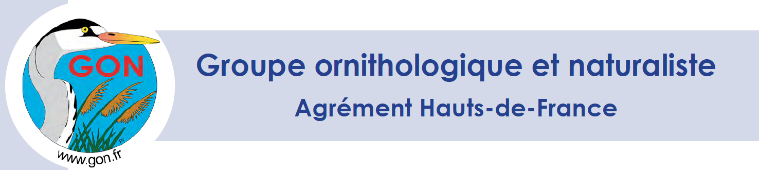 
Vos coordonnéesNOM : ................................................................ Prénom : ............................................................................................Adresse : ……………………………..........................................................................................................................................Téléphone : ............................................. Courriel : .......................................................................Date de naissance : ......./......./.........			Signature (parents si moins de 18 ans) :J’autorise le GON à m’adresser, par courriel, des informations relatives à ses activités.
Adhésion MEMBRE ACTIF (France ou étranger) - Montants pour l’année civile 2023Adhésion ….............................................................................................................................................................  20 €Adhésion pour une seule personne ou pour l’adhérent principal d’un foyer lors d’une adhésion familiale. Vous êtes automatiquement abonné aux publications du GON dont Le Héron et la Gazette - au format numériqueAdhésion tarif réduit............................................................................................................................................ 10 €Tarif réservé aux étudiants, bénéficiaires du RSA, et sans emploi. Vous êtes automatiquement abonné aux publications du GON dont Le Héron et la Gazette - au format numériqueMerci d’adresser un justificatif à : contact@gon.fr ou par courrierSupplément publications du GON - le Héron et la Gazette - au format papier………………………………………………………...10 € Adhésion familiale pour les personnes habitant à la même adresse que l’adhérent principal : 2 euros par personneMerci d’indiquer les noms et prénoms des membres concernés, leurs dates de naissance et leurs adresses e-mails :1/...................................................................................................................................................................  2 €2/...................................................................................................................................................................  2 €3/...................................................................................................................................................................  2 €4/...................................................................................................................................................................  2 € Don (montant libre) …………………………………………………………………………………………………………………………………..…………. :          €Vous êtes adhérent d’une association partenaire du GON ? :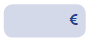 TOTAL DU VERSEMENT (cotisation + abonnement(s) + don) : L’adhésion, valable pour l’année civile en cours, permet de participer gratuitement à toutes les activités du GON (sorties guidées, ateliers, etc…), hors formations ornithologiques.Conformément au règlement européen général sur la protection des données (RGPD), vos données personnelles sont recueillies en vue de tenir à jour notre fichier d’adhérents. En aucun cas, ces données ne seront cédées ou vendues à des tiers. Vous bénéficiez d’un droit d’accès et de rectification aux informations qui vous concernent (écrire à contact@gon.fr)Votre mode de paiement :Chèque au nom du GON Virement (se rapprocher du GON pour obtenir l’IBAN)A renvoyer avec le paiement à l’adresse suivante : 	GON (à l’attention de Nathalie Venel)5 rue Jules de Vicq (MRES) - 59000 LILLEPlus rapide et économique, adhérez directement en ligne https://gon.fr/adhesion/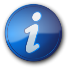 